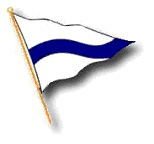 The Cruising Club of AmericaNominating Committee Report of 27 October 2021 and 25 January 2022The Nominating Committee submits the following nominations to be acted upon at the Annual Meeting to be held on March 5, 2022.OFFICERS:Commodore: 			Christopher L. OtorowskiVice Commodore:		John R. GowellSecretary:			Molly P. BarnesTreasurer:			Kathleen M. O’DonnellHistorian:			Douglas D. AdkinsGOVERNORS:Term expiring in 2024, effective upon the resignation of Molly P. Barnes (BOS):		Jeffrey P. Gonsalves (BOS)Terms expiring in 2025:	Amanda Balasubramanian (GLS)				Dennis Durgan (SOC)				Chris Terajewicz (FLA)				Jonathan Wright (CHE)Respectfully submitted:CCA Nominating CommitteeW. Bradford Willauer, ChairJames G. BinchErnest L. GodshalkFrederic T. LhamonGretchen McCurdy